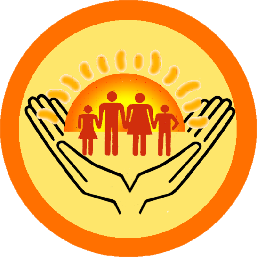 «На первом месте в образовании стоит воспитание, на втором — обучение. Воспитание человека, будущего гражданина нашей страны, то, насколько он ответственно будет совершать поступки, уважать традиции, чтить историю, любить свою малую и большую родину, уважительно относиться к сверстникам и старшему поколению, во многом зависит от работы, которую мы проводим вместе». Сергей Кравцовг. Нижний НовгородДорогие друзья!Этот выпуск информационного вестника посвящен классному руководителю.В Москве 9-10 октября 2021 года произошло уникальное событие - I Всероссийский форум классных руководителей, на котором обсудили актуальные вопросы воспитания, профессионального образования, образа и этики современного педагога. По итогам форума был принят Меморандум, который послужит основой реализации государственной политики и работы Министерства просвещения РФ и других структур в области воспитания.  Далее, Бакулина Е.А., председатель РМО классных руководителей Приокского района расскажет о принципах работы методического объединения своего района.В заключительной части Вестника предлагаем Вашему вниманию лучшие эссе «Классный руководитель – личностный конструктор» городского фестиваля «Классный руководитель -2021 года»Меморандум по итогам I всероссийского форума классных руководителей(Москва, 9-10 октября 2021 года)Участники Всероссийского форума классных руководителей, стремясь к развитию и совершенствованию общего образования в Российской Федерации, исходя из национальных воспитательных идеалов и понимая современные мировые вызовы и тенденции, пришли к взаимопониманию о нижеследующем.Воспитание личности – приоритетная задача государственной политики в Российской Федерации, которая реализуется всеми ведомствами и структурами.«Дети являются важнейшим приоритетом государственной политики России», – гласит Конституция Российской Федерации. Соответственно, и работа всех специалистов и общественных объединений в области образования, здравоохранения, безопасности, молодежной и социальной политики должна быть направлена на совместное выстраивание целостной системы воспитания подрастающего поколения.Преемственность отечественных педагогических традиций – основа воспитания.Российское образование имеет богатые традиции. Достижения советских педагогов признаны мировым сообществом, а их теоретические, методологические и методические разработки и сегодня остаются в числе наиболее актуальных и востребованных в педагогической науке и практике. Так, примером высочайшего профессионализма и самоотверженного труда на благо образования и просвещения подрастающего поколения стали К. Д. Ушинский, Л. С. Выготский, А. С. Макаренко, В. А. Сухомлинский, И.П. Иванов, С.Л. Соловейчик, Ш. А. Амонашвили.Необходимо популяризировать их наследие и достижения среди представителей отечественного профессионального сообщества, особенно среди молодых педагогов; обогатив их практический опыт современными и актуальными методами; повысить уровень информированности педагогического сообщества и общественности о профессиональных наградах, учрежденных Министерством просвещения Российской Федерации: медалях К. Д. Ушинского и Л. С. Выготского, почетных званиях «Почетный работник сферы образования Российской Федерации» и «Почетный работник сферы воспитания детей и молодежи Российской Федерации», нагрудных знаках «Почетный наставник», «Молодость и Профессионализм» и др.Воспитание в школе – дело всего педагогического коллектива.Педагогический коллектив школы обеспечивает достижение целей личностного развития и воспитания в рамках реализации основной образовательной программы.Работая в сплоченной команде, ее члены приобретают уверенность
в правильности принятых решений, единстве позиций и мнений
при многообразии форм реализации; поддержку коллег при выборе траекторий достижения результатов; чувство сопричастности к большому и важному делу – обучению и воспитанию подрастающего поколения. Совместная разработка и реализация программы воспитания общеобразовательной организации, особенно в части ее уклада, обеспечивает преемственность воспитательных основ не только при переходе с одного уровня образования на другой, но и при освоении детьми разных предметов, с разными преподавателями или при смене классного руководителя, а также при получении дополнительного образования и участии в деятельности общественных объединений.Партнерское взаимодействие классного руководителя
с родителями – гарант целостности процесса воспитания ребенка. Воспитание – единый процесс, который не может быть разделен
на «воспитание в семье» и «воспитание в школе». Понимая это, важно сформировать единство подходов к воспитанию и определить совместные ожидания в данном вопросе. Классному руководителю необходимо обеспечить эффективное сотрудничество семьи и образовательной организации, создавая условиядля взаимодействия по вопросам воспитания обучающихся.Важным является и умение повышать родительскую компетентность, побуждать родителей к самообразованию в области воспитания современных детей, в том числе применяя опыт родительских ассоциаций, проекта «Открытые родительские собрания», используя в работе материалы журнала «Семья и школа».Сотрудничество с родителями позволит разнообразить учебно-воспитательную и внеурочную деятельности.  Школа – инклюзивное пространство для образования. Инклюзивность современного образования – не только ответ на вызовы современности, но и важный шаг к обеспечению полноценной реализации права детей на получение доступного образования.Инклюзивная практика направлена на предоставление равного доступа к получению различных видов образования и создание необходимых условий для достижения адаптации системы образования к потребностям всех без исключения детей, независимо от имеющихся у них физических, интеллектуальных, социальных, эмоциональных, языковых и других особенностей.А значит, необходимо организовать системное повышение квалификации классных руководителей по теме обеспечения инклюзивности в каждом конкретном классе, в том числе учитывая особенности работы с детьми с ОВЗ, талантливыми детьми, детьми-мигрантами и др.Сотрудничество советника директора по воспитанию и работе с детскими объединениями и классных руководителей – необходимое условие организации воспитательного процесса.Роль советника директора по воспитанию и работе с детскими объединениями заключается в организации современного воспитательного процесса в школе, а именно в развитии деятельности детских и молодежных общественных объединений, ученического самоуправления; трансляции федеральной и региональной повестки по основным мероприятиям и конкурсам для детей и молодежи; помощи в реализации идей и инициатив обучающихся; увеличении количества школьников, принимающих участие в событиях интересующего их направления; точечной работе по профилактике негативных явлений в детской и молодежной среде; трансляции лучших практик и примера наставника для детского коллектива. По всем этим вопросам советнику и классному руководителю необходимо наладить тесное взаимодействие и сотрудничество для получения качественного результата в организации воспитательного процесса в школе.Классный час – актуальная форма общения классного руководителя и обучающихся.Классный руководитель должен использовать классные часы не только для решения организационных моментов, но и для формирования ценностных ориентиров, мировоззрения школьников; информирования о государственных праздниках и памятных датах; поиска ответов на актуальные для обучающихся вопросы. Необходимо сформировать общее понимание, что классный час – это час общения педагога и обучающихся, а значит, приемлемы такие формы как беседы, дискуссии, дебаты, диспуты. Другие формы взаимодействия необходимо вынести во внеурочную деятельность.Для этого классным руководителям должно быть оказано методическое сопровождение с использованием современных форм работы. Внеурочная деятельность – мощный воспитательный резерв. Федеральные государственные образовательные стандарты общего образования предусматривают наличие внеурочной деятельности как элемента образовательного процесса.Внеурочная деятельность способствует созданию единого образовательного и воспитательного процесса, а также формирует представление о целостной картине мира у обучающихся. Деятельность общественных объединений (Российское движение школьников, Юнармия, Движение юных инспекторов дорожного движения, «Знание», «Большая перемена», Российский союз молодежи, Российский союз сельской молодежи и др.), потенциал дополнительного образования и объектов социокультурного окружения школы должны в полной мере использоваться классными руководителями в воспитательной деятельности.Необходим единый согласованный календарный план деятельности общественных организаций, дополнительного образования, с исключением/объединением дублирующих по содержанию мероприятий.Содержательность и осознанность – ключевые факторы патриотического воспитания. Классный руководитель, наряду с семьей, помогает формированию у обучающихся ценностного отношения к российским традиционным духовным и социокультурным ценностям, способствует действиям в соответствии с ними, поддерживает уважение ребенка к традициям своей семьи, своего народа, народов России, культуре коренных народов, пробуждает гордость за свою страну, любовь к малой родине, к Родине. Эта любовь проявляется не только в познавательном интересе к традициям и культуре России, но и в стремлении к развитию того, что близко и доступно школьникам по возрасту, участию в реальной деятельности патриотической направленности на всех уровнях общего образования.И здесь необходимо использовать современные формы и методы, которые помогут содержательно раскрывать потенциал патриотического воспитания, а также инфраструктуру муниципалитета и региона: мемориалы и памятники, театры, библиотеки, музеи, выставки, в том числе исторические парки «Россия – моя история».Использование современных инструментов профессионального самоопределения – залог экономического развития страны.Профессиональное самоопределение является длительным процессом, который предполагает формирование и развитие определенных компетенций на основе полученных знаний и приобретенных навыков.Классный руководитель должен способствовать знакомству обучающихся с миром профессионального труда, кадровой спецификой и потребностью региона, он также должен знать и использовать опыт федерального проекта «Билет в будущее» в рамках национального проекта «Образование», использовать интерактивные цифровые ресурсы.Цифровая грамотность – обязательная компетенция современного педагога.Цифровые сервисы и технологии должны усиливать традиционное очное образование и то взаимодействие, которое происходит между учителем и обучающимися. Педагогам необходимо эффективно и гибко применять новейшие технологии в повседневной жизни и профессии, и поэтому необходимо обеспечить им доступные условия для получения данных навыков. Безопасность детей в мире образовательного Интернет-пространства – ответственность педагога. Для всех участников образовательного процесса – классных руководителей, учителей-предметников, педагогов-психологов, обучающихся, родителей – чрезвычайно важна безопасность образовательного Интернет-пространства, и особенно достоверность образовательного контента. Качественный экспертный анализ и особая маркировка образовательного контента необходимы, чтобы избежать искажений, фальсификаций и сохранить духовное, физическое и психическое здоровье детей и подростков. Необходимо вести базу подобных ресурсов, проверенных и рекомендованных Министерством просвещения Российской Федерации. Доступное непрерывное обучение учителей – востребованная область педагогического образования. Обучение педагогов – востребованная часть образовательного процесса в России. Марафоны, тренинги, мастер-классы, вебинары, курсы повышения квалификации должны быть экспертными, актуальными, разнообразными, доступными, адаптированными для работы с детьми разного возраста, для разного типа образовательных организаций (по количеству уровней образования, удаленности от регионального центра, малокомплектности и т. д.), с использованием цифровых технологий.В основу подобного обучения должна быть положена комплексная диагностика профессиональных компетенций педагогических работников, являющаяся базисом для выстраивания индивидуального плана с учетом дефицитов и запросов конкретного педагога. Отдельное внимание стоит уделить обучению педагогов со стажем, обеспечив им актуальные знания о современных технологиях и методах обучения, предотвратив профессиональное выгорание, повышая мотивацию к работе. При этом прохождение педагогами любого обучения должно быть осознанным и впоследствии применяться на практике. Необходимо создание и/или усиление методических центров, в том числе с упором на воспитательную деятельность. Важную роль в становлении молодых педагогов играет их включение в профессиональное сообщество, формирование устойчивых межпоколенческих связей между учителями, развитие наставничества, взаимодействия с коллегами, в том числе из разных регионов. Повышение компетентности также может достигаться за счет участия
в конкурсах профессионального мастерства, таких как «Учитель года», «Педагогический дебют», «Воспитать человека», «Самый классный классный» и др.Участие классных руководителей в работе профессиональных организаций, в том числе общественных объединений (таких как Ассоциация развития педагогического образования), способствует обмену опытом, поддержке, коллективному осознанию миссии педагога в деле служения обществу. Принципы работы РМО классных руководителей Приокского района г.Нижнего НовгородаБакулина Екатерина Александровна, руководитель РМО Приокского района г.Нижнего Новгорода«Дети являются важнейшим приоритетом государственной политики России», - гласит Конституция Российской Федерации. Соответственно, работа всех специалистов и общественных объединений в области образования должна быть направлена на совместное выстраивание целостной системы воспитания подрастающего поколения. Особая роль в этой командной работе отводится классному руководителю, так как именно он является смысловым ориентиром, источником и побудителем развития личности ребёнка, основным личностным конструктором счастливого детства. Современный классный руководитель обеспечивает сотрудничество семьи и школы, дабы сформировать единство подходов и определить совместные ожидания в вопросе воспитания.Работа РМО классных руководителей Приокского района г. Нижнего Новгорода  строится на трёх основных принципах:1. Просвещение, непрерывность обучения классных руководителей.Активное включение классных руководителей в научно-методическую, инновационную, опытно-педагогическую деятельность. Обобщение опыта классных руководителей в рамках семинаров, тренингов с привлечением социальных партнеров: городской научно-практической лаборатории по проблемам воспитания и семьи им. Н.Н. Белик МБУ ДО «ДДТ им.В.П.Чкалова», Мининского университета и др.В Приокском районе достаточное количество классных руководителей стали слушателями I Всероссийского форума классных руководителей (Москва, 9-10 октября 2021 г.), а также участниками межрегиональной научно-практической конференции «Пространство образования и личностного развития: практики исследования и сотрудничества» (Ярославль, 9-10 декабря).2. Повышение компетентности за счёт участия в конкурсах и смотрах профессионального мастерства: фестиваль «Классный руководитель года»; «Воспитать человека»; Всероссийский дистанционный конкурс лучших методических разработок воспитательных мероприятий среди классных руководителей; Педагогические чтения.3. Сотрудничество муниципального координатора по реализации рабочих программ воспитания и координации деятельности советников по взаимодействию с детскими общественными объединениями общеобразовательных организаций с руководителем РМО - необходимое условие организации воспитательного процесса.Сотрудничество советника директора по воспитанию и работе с детскими объединениями и классных руководителей - необходимое условие организации воспитательного процесса. Роль советника заключается в организации современного воспитательного процесса в школе, а именно в развитии деятельности детских и молодёжных общественных объединений, ученического самоуправления, трансляции федеральной и региональной повестки во основным мероприятиям и конкурсам для детей и молодёжи; помощи в реализации инициатив и идей обучающихся; точечной работе по профилактике негативных явлений в детско-молодёжной среде; трансляции лучших практик и примера наставника для детского коллектива. По всем этим вопросам советнику и классному руководителю необходимо наладить тесное взаимодействие и сотрудничество для получения качественного результата в организации воспитательного процесса в школе.Первыми шагами к сотрудничеству можно назвать создание совместного плана работы муниципального координатора и руководителя РМО классных руководителей, участие руководителей РМО в региональном форуме «Навигаторы детства» (13 ноября 2021 г.), совместное изучение запросов родительского сообщества и классных руководителей в части просвещения в вопросах воспитания, планирование совместной подготовки в 2022 году к региональным детско-родительскому форуму и форуму классных руководителей.В заключение хотелось бы отметить, что команды школьных методических объединений классных руководителей Приокского района стремятся к развитию и совершенствованию своей профессиональной деятельности, исходя из национальных воспитательных идеалов и понимая современные мировые вызовы и тенденции.Эссе «Классный руководитель – личностный конструктор» Бакулина Е.А., победитель городского фестиваля «Классный руководитель – 2021», МБОУ «Школа № 154»Школа  –  это возвышенный дух, мечта, идея,  которые увлекают сразу троих – ребёнка,  учителя, родителя – и тут же реализуются... Захаренко А.А., народный учитель СССР В детстве мир казался бесконечной и праздничной лабораторией чудес. Цветные стёклышки калейдоскопа изумляли невероятной возможностью рождать красоту ежесекундно – узоры никогда не повторялись! Коробка с красками казалась волшебной шкатулкой, где хранились детские цветные фантазии…  А помните конструктор? Вот где был простор для творчества! Удивительно, но из одних и тех же деталей получались совершенно разные конструкции: от продиктованных инструкцией по сборке мрачных роботов и лаконичных самолётов до фантазийных арт-объектов, которым и название-то сложно подобрать.  Вспомните себя детьми, когда вы увлечённо мастерили… Что-то не понравилось – нет ничего проще! Заменил одну деталь на другую, добавил или убрал – и вот, пожалуйста, новый герой! Сколько вариаций, сколько идей! Какая увлекательная игра! Игра... для детей. Став взрослыми, мы тоже (осознанно или неосознанно) «конструируем» детские личности: закладываем кирпичики в фундамент характера, надстраиваем этажи интеллекта, моделируем духовные траектории, а иногда и надёжно закручиваем гайки… И это не игра! Здесь нельзя поменять детали. Это большая ответственность. Это наше будущее – наша страна! Сейчас детей, родившихся после 2010 года, социологи называют «поколением альфа». И это поколение со своими уникальными чертами и характером. Дети осваивают гаджеты уже с малых лет, поэтому львиная доля коммуникации содержится в цифровых плоскостях. Как следствие – наблюдается дефицит навыков реальной коммуникации. Возникает серьёзнейшая проблема поколения – неразвивающийся эмоциональный интеллект. Такие дети часто растут в мире иллюзий, где эмоции важнее смысла, они нередко становятся культом личности в семье. Однако, по прогнозам аналитиков, именно «альфам» предстоит соединить поколения Z, X и Y в сплочённое общество.   По этой причине сегодня особенно актуально вооружить наших воспитанников навыками и знаниями, компенсирующими минусы нового цифрового мира, и воспитать юное поколение на основе базовых национальных ценностей, озвученных в «Стратегии воспитания в Российской Федерации до 2025 года».  Конечно, огромное влияние на становление личности оказывает семья, а семьи, как известно, бывают разные. Поэтому миссия школы – в единении с родителями выстроить такую систему взаимоотношений, чтобы воспитать гражданина, социально-активного строителя будущего страны, способного самостоятельно делать выбор и нести ответственность за принятое решение, обладать мотивацией к саморазвитию и духовному самосовершенствованию.  И именно классный руководитель является смысловым ориентиром, источником и побудителем развития личности ребёнка! Особенно велика ответственность у классного руководителя в начальной школе. Ведь он закладывает основы, является конструктором души. А его «конструкторское бюро» должно работать системно: от проекта до его реализации долгий и сложный путь, его не пройти в одиночку! Но почётный статус классного руководителя обязывает: педагог-наставник должен грамотно выстроить воспитательную систему, определяя перспективные цели, насыщая истинными ценностями, подбирая уникальные методики в созвучии с вызовами времени, вдумчиво рефлексируя и динамично меняясь – на благо счастливого детства и тревожно прекрасной юности.    Убеждена, что классному руководителю в создании и реализации своей воспитательной системы необходимо опираться на лучший опыт предыдущих поколений в гармоничном единстве с современными воспитательными технологиями. Моя формула успешной работы проста: коллективная игра как актуальная ведущая деятельность для младшего школьника, умноженная на азарт командного духа и возведённая в высокую степень личностного роста благодаря продуманной концепции.  Именно так на практике я достигаю эффективной реализации моей воспитательной системы «Мы – будущее России!». На протяжении четырёх лет обучения в классном коллективе красной линией проходит командообразующая игра «Банки классных дел «Наши радости» и «Наши печали». В 1 – 2 классах в обычные стеклянные банки одинаковой ёмкости в зависимости от поступков детей бросались цветные и чёрные камушки. Это стало импульсом для увлекательного соревнования, в конце которого, если разноцветных камней было больше, весь класс ожидал сюрприз от родителей в виде совместного внеурочного мероприятия. Эта коллективная игра послужила основой для создания в третьем классе классного движения, входящего в состав школьного детского общественного объединения «Мы» и волонтёрского объединения «От чистого сердца».  Теперь коллектив класса – это четыре команды, действия каждой координирует избранный командир. Дети, вместе участвуя в общественно-полезном или значимом деле, соревнуются между собой, собирая символические камешки-маркеры в банки. Лучшая команда торжественно награждается переходящим кубком. Эта игра-фантазия мотивирует на активное участие, вдохновляет, объединяет – даёт импульс для личностного роста. И мы растём вместе! Меняемся с каждым днём: становимся добрее, умнее, дружнее, честнее. Учимся мыслить, принимать решения, сопереживать. Наши лучшие страницы альбома классных воспоминаний – участие в городском культурно-просветительском проекте «Я открываю Нижний Новгород», в школьном социокультурном проекте «День города», в социальном проекте «Подарок ветерану», в экологическом проекте «Ненужную бумагу – на нужное дело!», в районном фестивале профессий «ПрофСтарт», в акции «Бессмертный полк». «Учитель призван реализовывать мечты детей» – писал народный учитель СССР, замечательный советский педагог Александр Антонович Захаренко. Да, это всё так – но классный руководитель как главный конструктор личности должен ещё и наполнять красотой нравственности. детские мечтания. Он должен быть мудрым воспитателем, который через активную деятельность непринуждённо и незаметно закладывает духовные постулаты в сознание растущей личности. А с другой стороны, классному руководителю необходимо самому стать активным искателем, вдохновителем и неутомимым мечтателем, чтобы воплотить в жизнь не только свои идеи, но и мечты родителей, детей.  Личностный конструктор должен сам иметь высокий уровень духовно-нравственного развития, основанного на базовых национальных ценностях. Однако, на мой взгляд, и психологические аспекты не менее важны. С годами мечтательность, юношеская энергия, познавательный интерес, задор, молодость души не должны уступать место сдержанной зрелости. Наоборот, у настоящего классного навигатора детской души они подкрепляются опытом, знаниями, выносливостью, эмоциональной устойчивостью и большой работоспособностью. Вот тогда классного руководителя можно поистине назвать личностным конструктором. Быть личностным конструктором гражданина России – высокая честь, возвышенная цель. В наших руках билет в будущее – пусть он окажется счастливым! Эссе «Классный руководитель – личностный конструктор»Шапошникова О.В., МАОУ «Школа с УИОП № 85» победитель в номинациях «Лучшее Эссе» городского фестиваля «Классный руководитель – 2021»Всё начинается с любви…Р.РождественскийИменно в этих словах Роберта Рождественского я вижу разгадку истинного предназначения учителя. Любить свою работу, любить тех, кто приходит на твой урок, научить детей любить эту жизнь, себя в ней и окружающих тебя людей. Начало школьной жизни… С ними у каждого ребенка связаны самые теплые воспоминания о первых открытиях в учебе, о веселых и трогательных праздниках, о друзьях детства. Но вместе со знаниями и с яркими эмоциями в жизнь ребенка во многом благодаря первому учителю приходит понимание того, как стать достойным человеком, полноценной, разносторонне развитой личностью.Возможно, именно поэтому я не сомневалась в выборе профессии, когда мои одноклассники не знали, кем они хотят стать в будущем. Пе-да-гог! Именно так, по слогам, я произносила это слово, вкладывая в него особый, глубокий смысл. С улыбкой вспоминаю, как рассаживала кукол и медвежат вокруг стола, чтобы учить их уму-разуму, а главное, воспитывать, чтобы они хоть немного понимали друг друга, а ещё походили на людей. Так понемногу я осознавала, что задача настоящего учителя – создать из разрозненных и не подходящих, на первый взгляд, деталей конструктора, предложенных жизнью, работоспособный, гармоничный, творческий коллектив, состоящий из личностей, уважающих себя и окружающих.На моё понимание роли учителя во многом повлияла судьба удивительного человека – врача и педагога Януша Корчака. Когда-то в институтской библиотеке мне попалась в руки его удивительно добрая и мудрая книга, которая называлась «Как любить ребенка». Познакомившись с взглядами Корчака, я поняла, что именно так и нужно относиться к детям, наделяя их запасом нежности и любви на всю долгую и такую сложную взрослую жизнь. «Люби ребенка любым – не талантливым, не удачливым, не успешным. Общаясь с ним – радуйся, потому что ребенок – праздник», – утверждал Януш Корчак. Я тоже верю, что каждый мой ученик – это талантливая личность, а его душа – огромный, яркий, неповторимый мир. Чтобы помочь маленькому человеку найти себя, необходимо, как говорил Януш Корчак, «подняться до чувств ребенка», то есть быть внимательной к детям, поддерживать их во всех начинаниях.Именно сейчас, в наше непростое время, категории добра и зла становятся по-разному определяемыми в обществе. Потому так важно учить ребенка поступать по совести, заставлять «не лениться» душу, слушать сердце.Я как классный руководитель помогаю ребенку сделать первые шаги и на пути к гражданственности: пониманию себя как представителя нации, осознанию в своем характере, укладе жизни, мировосприятии менталитета своего народа. Как важно вызвать у ученика чувство гордости за многовековую историю государства, привить уважение к малой родине, стремление равняться на достойных граждан своей страны. Мне кажется, именно это понимание «я – часть русского народа, я – нижегородец, я горжусь этим» особенно важно для становления личности школьника. Пробудить желание служить Родине добрым делом, трудовыми успехами, спортивными достижениями я считаю очень важным в деятельности классного руководителя. И внеклассная работа дает для этого огромное поле деятельности.Безусловно, классный руководитель должен быть великим стратегом и продумывать каждое мероприятие с точки зрения утверждения важнейших человеческих ценностей. Дать возможность ученику почувствовать, что он сам, несмотря на малый возраст, может нести людям добро. Помогать чувствовать себя нужным, а свои поступки -  полезными для окружающих. И главное – утверждать это служение добру как высшую ценность в жизни. Это и есть, с моей точки зрения, цель деятельности настоящего педагога по формированию личности ученика. Причем личности разносторонней, активной, стремящейся к преобразованию окружающей жизни. Как непросто бывает достучаться до сердца ребенка и как еще более сложно выстроить такие отношения между учениками класса, чтобы школьник чувствовал себя комфортно в коллективе ровесников, чтобы между ними были доброжелательные отношения, и дети дали право каждому на особенности характера, поведения, право на собственное мнение. Ребята должны видеть ценность в разнообразии интересов одноклассников, их мировоззрения, должны принимать разный уровень учебных способностей учеников. Великое искусство классного руководителя выстроить такие отношения между учениками, чтобы они не подавляли друг друга и давали возможность каждому развиваться. Найти для каждого доброе слово, подчеркнуть успехи даже самого нерадивого ученика, порицая за провинность, не унижать достоинство ученика – именно такое поведение учителя позволит сделать акцент на достоинствах школьников, пробудить в них стремление к хорошим делам и поступкам. В начальной школе влияние педагога на учеников особенно велико, поэтому учитель должен быть очень внимателен в своей оценке детей, понимать силу своего слова и его влияние на формирование личности ребенка. Тому же нужно учить и родителей. Я нередко говорю им: «Прислушайтесь к себе: сколько раз за день вы сказали приветственные и добрые слова коллегам, друзьям и малознакомым людям и каким тоном и с какой лексикой обращаетесь к собственным детям. А ведь каждое ваше слово формирует ребенка – имеет добрый или злой отклик в его душе». Безусловно, слова «учить родителей» не случайны. Да, учить, наставлять, помогать, потому что я педагог, я вижу их ребенка среди ровесников, могу направить их воспитательную деятельность в верное русло. Но и слышать родителей важно, потому как именно они знают ответы на мои вопросы об особенностях поведения ребенка, его интересах, трудностях, радостях и огорчениях. Только вместе: родителям и педагогам – можно достичь желаемого результата.Видеть в ученике человека, гражданина великой страны, а не просто предмет воспитания и обучения, принимать личность ребенка, выстраивать свою работу с классом так, чтобы каждый рос нравственно, анализируя собственные поступки и стремясь наполнить добром окружающий его мир, вероятно, и есть то, зачем я пришла в школу, потому как именно в этом служении я и вижу свой долг перед обществом.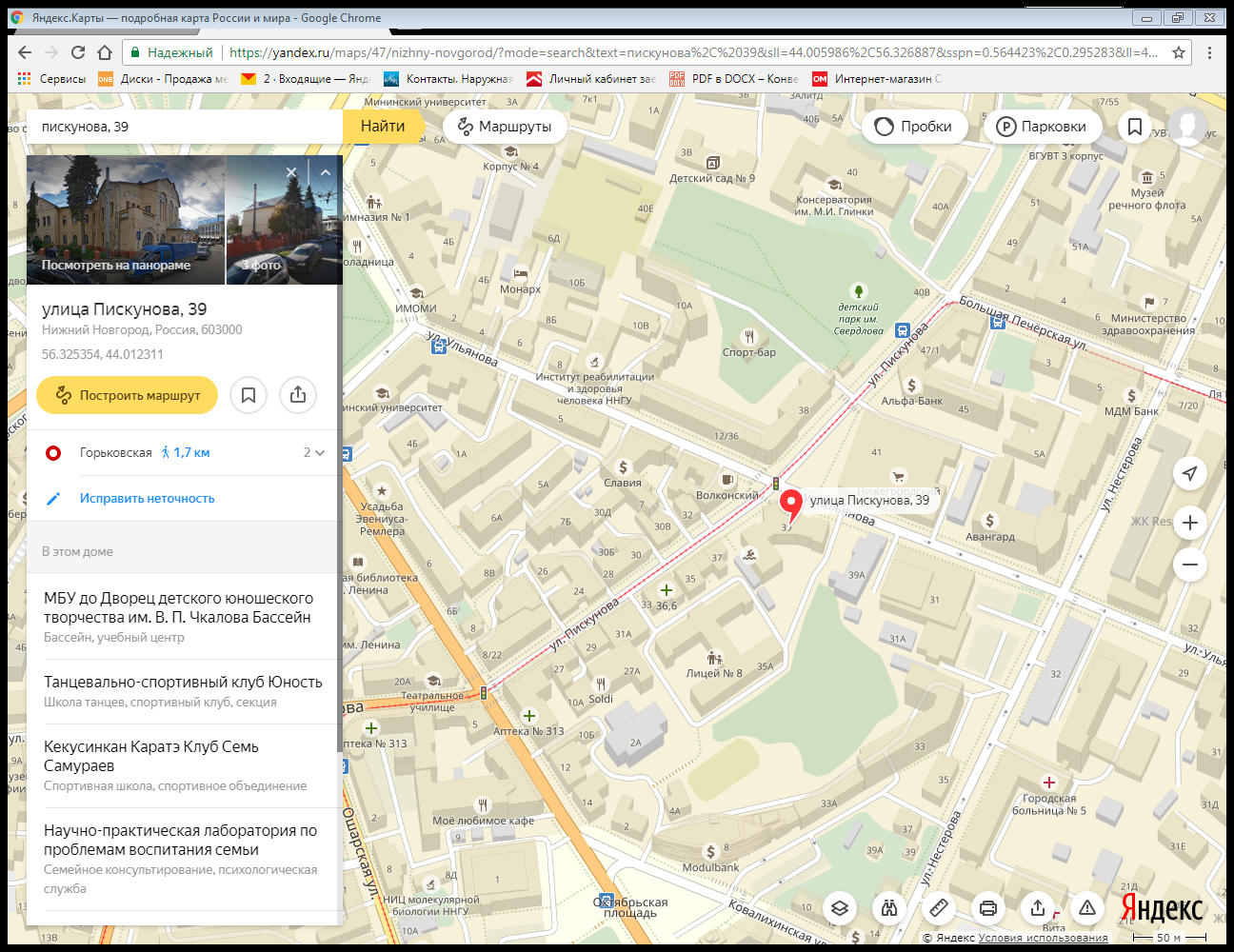 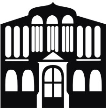 Муниципальное бюджетное учреждение дополнительного образования «Дворец детского (юношеского) творчества им. В.П.Чкалова»(МБУ ДО «ДДТ им. В.П.Чкалова»)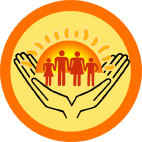 Городская научно-практическая лаборатория по проблемам воспитания и семьи им.Н.Н.БеликАвторы - составители: Семушева Т.Г., Елагина Г.А.603005, г. Нижний Новгород, ул. Пискунова, д. 39тел. (831) 436-45-23, 436-60-02официальный сайт: http://ddt-chkalov.rue-mail: ddt.chkalov@gmail.com 